Xi pajjiż, il-lingwa u ċ-ċittadini tagħhomBiex tara l-lista sħiħa żur is-sit: http://publications.europa.eu/code/mt/mt-5000500.htm	Il-BandieraIl-PajjiżIl-Lingwa UffiċjaliIl-Belt KapitaliIċ-Ċittadini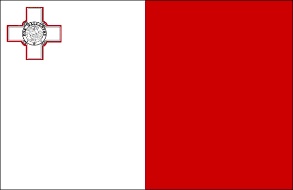 Malta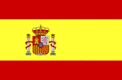 Spanja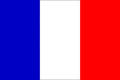 Franza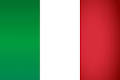 L-Italja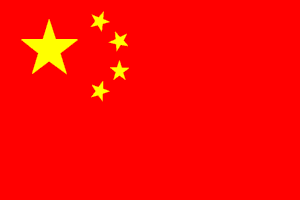 Iċ-Ċina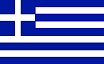 Il-Greċja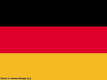 Il-Ġermanja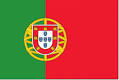 Il-Portugall